Determine the value of the pronumeral and provide a brief reason for your answera)				B)				c)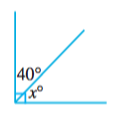 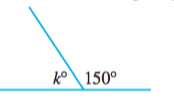 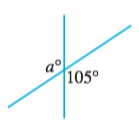 Determine the value of the variable. Give a reason for how you set up your equation.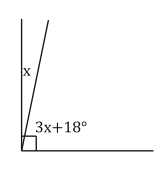 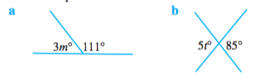 If <BOC is 72 degrees find the following giving reasons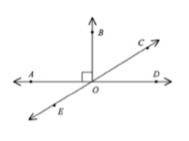 5. Given angle D = 55. Determine the value of each other angle. (BE SPECIFIC)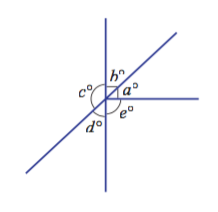 m<C = 125 Reason: supplementary to <D (straight lines =180)6. Determine the value of the variables and use it to determine the measure of each angle 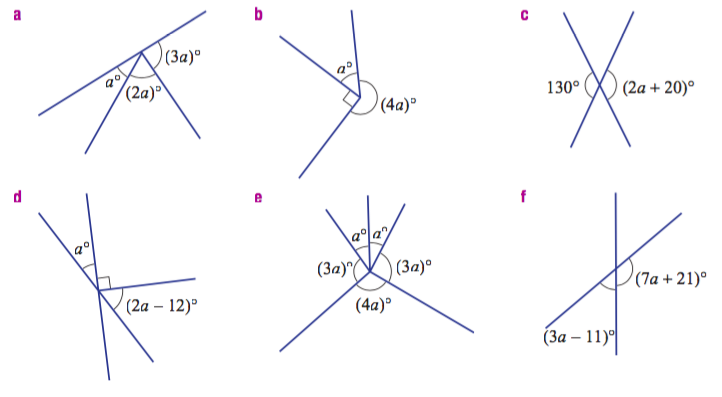 StatementReason<COD =<AOE =< ________ and < __________are adjacent anglesI know this because 